The Marr Area Committee of Aberdeenshire Council set up this grant scheme to support community development.  Marr Area Partnership (MAP) administers the scheme and offers support to community groups to achieve the maximum benefit from the awards.Please read the guidance notes carefully before completing the application form.1.	CONTACT DETAILS1.1	Contacts2.	DETAILS OF PROJECT2.1	Project outlinePlease provide an outline of your proposed project2.2	Project OutcomesWhat will change for the better as a result of the project (what are you hoping to achieve):3.0	COMMUNITY BENEFIT AND SUPPORT3.1	Community Benefita)	Please provide details of who will benefit from the project and how.b)	Describe how this project will contribute to the future development of your community.  This may be social, economic and/or environmental.	c)	Have you informed your community council about the proposed project?d)	Please give details of any other groups/partners that are involved in the project and/or details of consultation with the community affected by the project and any further evidence of community support.	d)	Which local councillor is involved?4.	PROJECT COSTSPlease note that project work should not start prior to getting confirmation of the award of grant.* maximum grant is 50% of the project cost or £750, whichever is the smaller’Previous Marr Area Partnership/Marr Area Committee Funding:Did the group/organisation receive a Marr Area Partnership or a Marr Area Committee Grant in 2022/23?      Yes      No5.	SUPPORTING INFORMATIONOnly constituted organisations/groups can apply for funding. Is the organisation/ group constituted?     Yes      NoBank DetailsPlease provide bank details that any money awarded will be paid intoApplicant GroupPlease check that you have included the following documents:Completed application forms should be returned to lindsay@marrareapartnership.org.uk or Marr Area Partnership Office, Albert Memorial Hall, Station Square, Ballater, AB35 5QBFor further information contact lindsay@marrareapartnership.org.uk or kate@marrareapartnership.org.ukPlease return this form and a copy of your constitution by e-mail to Lindsay Gallagher lindsay@marrareapartnership.org.ukMarr Area Partnership administers this grant on behalf of the Marr Area Committee, Aberdeenshire Council 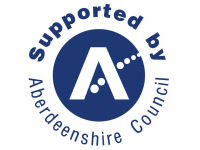 Information and guidance The Marr Area Committee of Aberdeenshire Council set up this grant scheme to support community development. Marr Area Partnership (MAP) administers the scheme and offers support to community groups to achieve the maximum benefit from the awards.Awards will be up to a maximum value of 50% of a project’s cost. The maximum grant awarded under the scheme is £750 (i.e. a project costing £1500 or more can receive £750). The awards are used in tandem with match funding raised by the community. Community fundraising can be from efforts within the community or from other grant bodies. MAP can assist you in finding other sources of funds (wherever possible try and find local funds first i.e. wind farms, common good funds, etc).  Volunteer hours/work (submitted on a MAP timesheet) in kind will now be considered towards match funding at the rate of £15/hour to a maximum of 50% of the match funding..Monies should be used within the calendar year. The awards are intended to support sustainable community development. Over the last ten years successful applications have reflected a wide range of subjects including; transport initiatives, information directories, communications networks, environmental improvement schemes, cultural and historical projects, and tourism related promotions. Please feel free to discuss your project if it doesn’t fall into one of the above categories.Community groups are encouraged to consider applying for a grant as a preliminary part of a project with long-term benefits. We will not fund ongoing running costs. A project cannot receive funding more than once in this financial year.It is important to the potential for success of a grant application that applicants;Consider what will change as a result of the projectIdentify in what ways this will benefit the development of the communityConsider how the community may be able to contribute to the project Show evidence of support from people who will benefit, or be otherwise affected, by the projectThe management of this scheme and the associated support for project groups that is available are part of the services provided to communities by MAP – the overall purpose of which is encouraging and enabling the sustainable development of the economic, environmental and social future of communities.As well as grants, support for project groups from MAP is available by providing assistance and advice, if needed, on;Planning and management of projectsOther grant funding availabilityCommunity engagement and involvementNetworking and learning from the experience of othersLiaison with other servicesCommunity planning: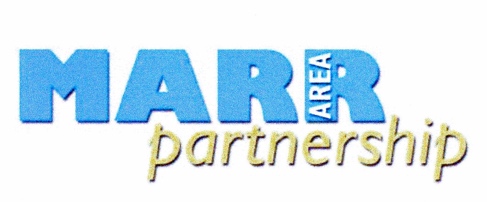 Initiative Grant SchemeWork in Kind timesheetProject name:Organisation:Signature of Applicant: Continue on separate sheet if requiredName of Organisation or GroupContact NameEmail addressTotal Project CostAmount Requested *Funds raised/other funding streamsBreakdown of main components of the project and associated costsOther Funding: Please note sources of other funding secured and applied for in respect of this project including the amount and (where applicable) expected outcome date or other fundraising plans and/or grant applications you intend using for the project.Name of accountSort codeAccount number1st Signature2nd SignaturePrint (name)Print (name)DateDateCopy of the group’s constitution or memorandum and articlesCopy of most recent independently examined accountsCopies of quotations for the proposed worksDateNameTaskHours£ Value=Hours x 15TotalsTotalsTotals